Grade 3 Weekly Homework Sheet: Week of December 17-21, 2018For homework, projects, news and upcoming events log on to http://ps136.weebly.com/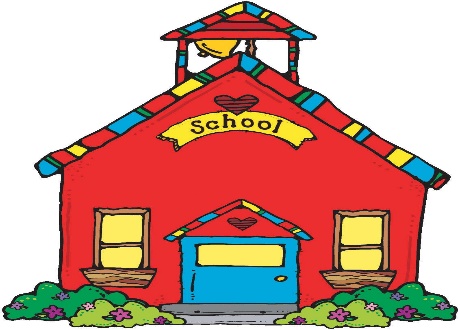 Vocabulary:  vegetation, Nigeria, reservoir, mangrove, rotation, pattern, equation, cumulus, cirrus, water cycle**2-sided Homework Sheet**                                                                                                                                                                                  Monday – December 17, 2018Reading: Read for 35 minutes and record on your Reading Log. What’s the goal of the author? What do you think his motives are for writing?Phonics: While reading, jot down any words you come across you do not know the meaning of.  How can you use context clues to help you?Writing: Compare and contrast Kingdom Animalia and Kingdom Plantae (Use the book, “Let’s Classify Organisms.”)Math: Chapter 4. Lesson 4.7 Page 233 and 234 odd numbers only.  Study times tables 7-8   (Visit engageny.com) Science: Pick 2 objects. One should be light and the other heavier. Conduct the same experiment that Galileo did. Write a short response about your finding.  Please include if your finding is the same or different from Galileo and state your reasons why.  Create a 8x10 poster and include pictures.                                                                                                                                                                                         Parent Signature: ____________________                                                                                                                                                                                                                                                                                                                                                                                                                                                                                                                              Tuesday – December 18, 2018Reading: Read for 35 minutes and record on your Reading Log.  What does this reading remind you of? Any particular feeling, thought, or event?        Phonics: Using the text and the photograph on page 21, what are ice crystals and what kind of cloud do they form? (Use the “Weather” book.)Writing: Summarize the story you are reading.  Include important events. Math: Chapter 4. Lesson 4.8 Pages 239 and 240 do all even numbers!  Write out the 8 and 9 times tables.  Do you see a pattern?Science: Continue working on science project/poster. Due on Thursday!                                                                                                                                                                 Parent Signature: _______________________****Please check homework every night!  Please empty out homework folders daily******Reminder…Students must come to school prepared with four sharpened pencils each day**                                                                                                                                                                              Wednesday – December 19, 2018            Reading: Read for 35 minutes and record on your Reading Log.                 What part of the reading did you not like? Why?  What was your favorite part?  Explain.Phonics: Worksheet context clues.Writing: Choose one topic from the nonfiction book you are reading.  Write down some questions and wonderings that you have as your read.Math: Describe some of the properties you can use to solve a multiplication word problem. Write two word problems and use multiplication properties to solve each one.  Show your work.  Explain how you solved your word problems. Science: Continue working on science project/poster.  Due tomorrow!!                                                                                                                                                  Parent Signature: _______________________                                                                                                                                                                                           Thursday – December 20, 2018Reading: Read for 35 minutes and record on your Reading Log. Where can you learn more about this topic? Phonics:  Context Clues Worksheet.                                                          Writing:  Write a summary of the book, “Weather.”  What was the main idea of the book?  Include key details.Math: Use the Distributive Property to solve 5x6=30.  Also write a word problem to show 5x6=30.  What property did you use to solve. Explain.Social Studies:  Describe the geography of Nigeria.                                                                                                                                                                                                                                                                                                   Parent Signature:_________________________                                                                                                                                                                                               Friday  – December 21, 2018Reading: Read for 35 minutes and record on your Reading Log.  Phonics: Writing:                                                            ****Complete Winter Packet****Math:  (Visit engageny.com)Social Studies:                                                                                                                                                                  Parent Signature: _______________________